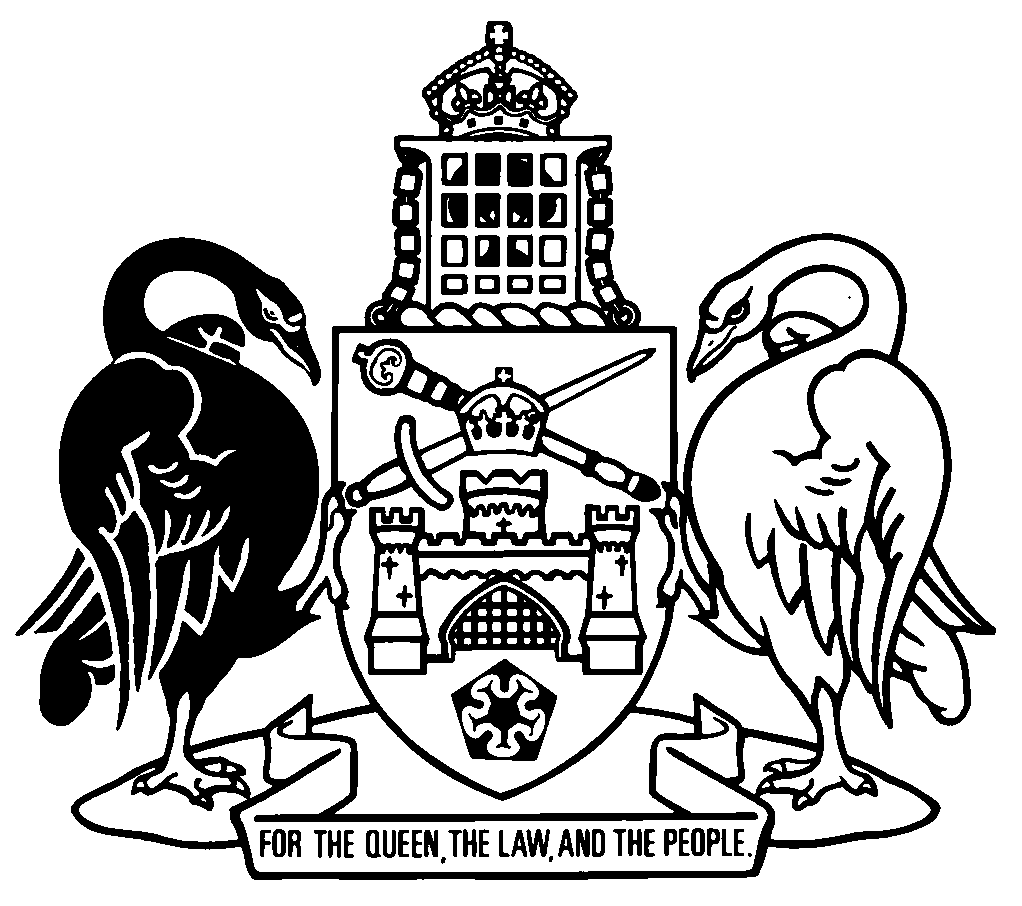 Ordinances—2015A chronological listing of ordinances notified in 2015
[includes ordinance 2015 No 8]Ordinances—2015Ordinances—2015Ordinances—20158 †Australian Capital Territory National Land Amendment (Diplomatic Leases) Ordinance 2015 (repealed)registered 30 October 2015 (see Cwlth FRLI F2015L01728)
commenced 31 October 2015 (s 2)repealed by Cwlth Act 2003 No 139 s 48A
1 November 2015